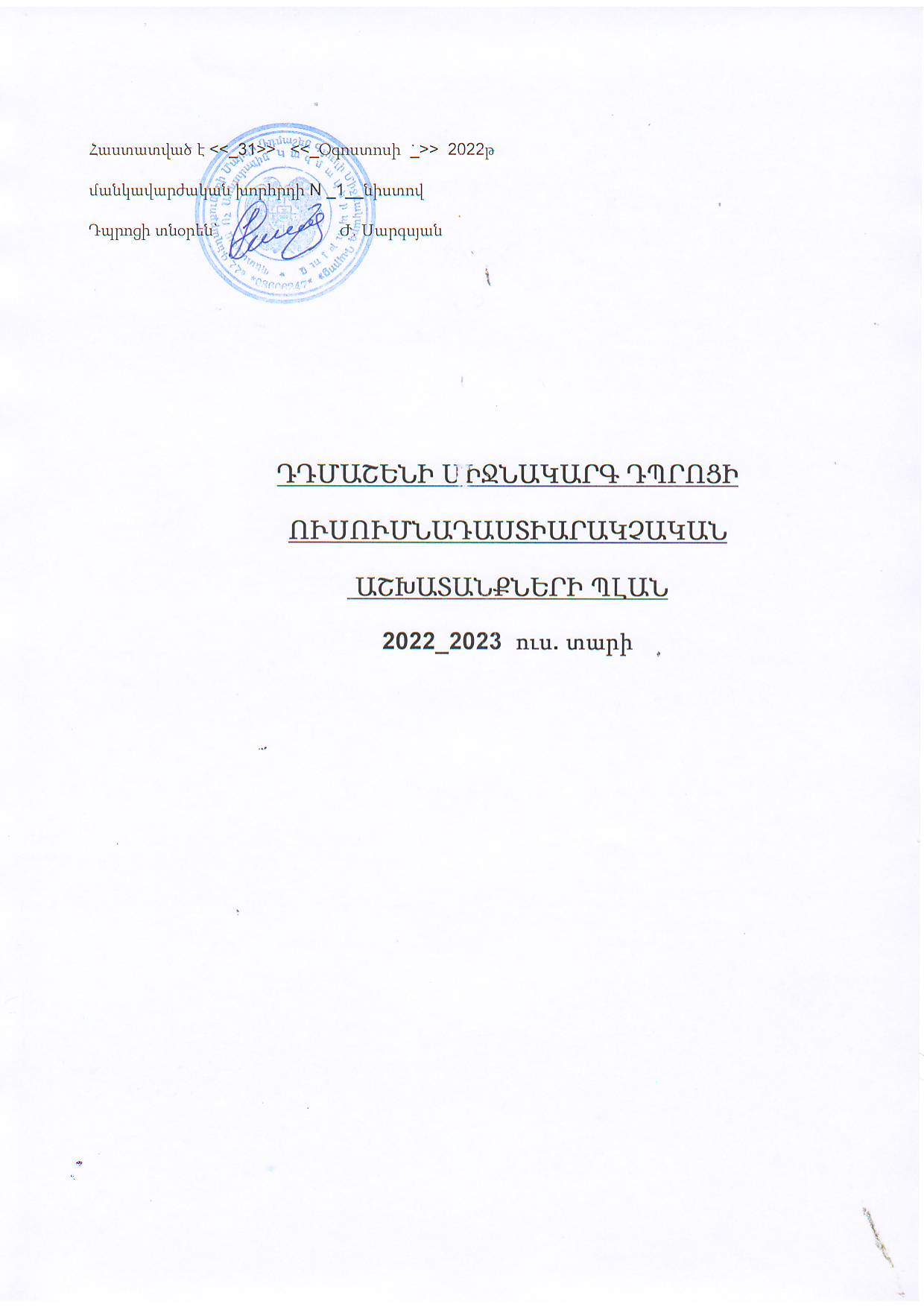 Դպրոցի ուսումնադաստիարակչական աշխատանքների տարեկան պլան (օգոստոս - հուլիս) Աղբյուրը՝ Օրինակելի կանոնադրություն «ՀՀ պետական հանրակրթական  ուսումնական հաստատություն» ՊՈԱԿ-իՀայաստանի Հանրապետության ընդհանուր ծրագրեր իրականացնող հանրակրթական ուսումնական հաստատության մանկավարժական աշխատողների պաշտոնների անվանացանկը և նկարագրերըՀայաստանի Հանրապետության հանրակրթական հիմնական ծրագրեր իրականացնող պետական ուսումնական հաստատության դասարանների կազմավորման կարգՈւսումնական հաստատության սովորողների կողմից կրթական ծրագրերի յուրացման ամփոփիչ ստուգման կամ ատեստավորման անցկացման, սովորողների փոխադրման, ավարտման և ուսումնական տարվա ընթացքում բացակայած սովորողի` հաջորդ դասարան կամ հանրակրթության հաջորդ աստիճան փոխադրման կարգՀայաստանի Հանրապետության հանրակրթական ուսումնական հաստատությունում բազմահամակազմ դասարանի կազմավորման կարգ«ՀՀ պետական հանրակրթական ուսումնական հաստատություն» պետական ոչ առևտրային կազմակերպության աշակերտական խորհրդի օրինակելի կանոնադրությունԱռաջին կիսամյակՕգոստոս - սեպտեմբերՀոկտեմբերՆոյեմբեր-դեկտեմբերԵրկրորդ կիսամյակ Հունվար - ապրիլՄայիս-հուլիսԱմիսը, ամսաթիվը ՔայլըԱյլ տեղեկություններ1Օգոստոսի29Մանկավարժական  խորհրդի նիստՄանկավարժական  խորհուրդը որոշում է ընդունում օգոստոսի 20-30-ի վերաքննությունների (լրացուցիչ քննությունների) հանձնաժողովների և ժամանակացույցի վերաբերյալ 2Օգոստոսի18-20-ըՏնօրենի հրամանը վերաքննությունների հանձնաժողովների և ժամանակացույցի վերաբերյալՏնօրենի հրամանով, հիմք ընդունելով սովորողների փոխադրման  և ավարտման կարգի պահանջներն ու մանկավարժական խորհրդի որոշումը, հաստատվում են վերաքննությունների (լրացուցիչ քննությունների) հանձնաժողովների կազմն ու դրաևց  ժամանակացույցը3Օգոստոսի20Սովորողի ծնողին տեղեկացնելը քննության մասինԴասղեկը տեղեկացնում է սովորողի ծնողին առաջիկա քննության օրվա մասին4Օգոստոսի 25Հանրակրթական ուսումնական հաստատության մեթոդմիավորման կողմից նախնական դասաբաշխման կատարումՀանրակրթական ուսումնական հաստատության հաջորդ ուսումնական տարվա օրինակելի ուսումնական պլանների առկայության դեպքում մեթոդմիավորումը նախնական դասաբաշխման հարցը կարող է քննարկել հունիսի երկրորդ կեսին մանկավարժական աշխատողների արձակուրդ գնալուց առաջ։ 5Օգոստոսի 30Վերաքննությունների (լրացուցիչ քննությունների) անցկացումՀիմք ընդունելով սովորողների փոխադրման  և ավարտման կարգի պահանջներն ու տնօրենի հրամանով հաստատված քննությունների հանձնաժողովների կազմն ու դրանց  ժամանակացույցը, անցկացվում են քննությունները։6Օգոստոսի 20-31-ըԴասագրքերի բաշխումԴասագրքերը բաշխվում են տնօրենի հրամանով՝ ՀՀ ուսումնական հաստատությունները դասագրքերով ապահովելու և հանրակրթական առարկաների դասագրքերը հրատարակելու կարգի պահանջներին համապատասխան7Օգոստոսի 29-31ըՀանրակրթական ուսումնական հաստատության մանկավարժական  խորհրդի կողմից մեթոդմիավորումների ներկայացրած նախնական դասաբաշխման առաջարկի քննարկում և որոշման կայացումՄանկավարժական  խորհուրդն այս դեպքում որոշում է ընդունում դպրոցական բաղադրիչի ժամաքանակը որոշակի առարկայախմբերի հատկացնելու վերաբերյալ։ 8Օգոստոսի 30-31-ըՀանրակրթական ուսումնական հաստատության առաջիկա ուսումնական տարվա ուսումնական պլանի հաստատում Հաստատության ուսումնական պլանը մանկավարժական խորհրդի ներկայացմամբ հաստատվում է տնօրենի հրամանով։9Օգոստոսի 29-ը Նախորդ ուսումնական տարվա ուսումնադաստիարակչական աշխատանքի արդյունքների ամփոփում՝ հիմք ընդունելով Ուսումնադասատիարակչական աշխատանքի տարեկան պլանը (ՈւԴԱՊ) Ուսումնադաստիարակչական աշխատանքի արդյունքներն ամփոփվում են մանկավարժական  խորհրդի նիստում10Օգոստոսի 31Առաջիկա ուսումնական տարում ուսումնադաստիարակչական աշխատանքի կազմակերպման և վերահսկման ուղղությամբ լիազորությունների բաշխում Բաշխումը կատարվում է «Հանրակրթության մասին» ՀՀ օրենքի, Հանրակրթական ուսումնական հաստատության օրինակելի կանոնադրության, Մանկավարժական աշխատողների պաշտոնների անվանացանկի և նկարագրերի և այլ նորմատիվ իրավական ակտերի դրույթներին ու Հաստատության զարգացման ծրագրի պահանջներին համապատասխան:11Օգոստոսի 31Մանկավարժական խորհրդի կազմի հաստատում, մանկխորհրդի քարտուղարի ընտրությունՄանկավարժական խորհրդի կազմը հաստատվում է տնօրենի հրամանով մեկ ուսումնական տարվա ժամկետով։Հաստատվում է նաև մանկխորհրդի նիստերի ժամանակացույցը։ 12Օգոստոսի 31Մեթոդմիավորման նախագահների և դասղեկների կազմի հաստատումՏնօրենը հրամանով հաստատում և մանկավարժական խորհրդի նիստում ներկայացնում է մեթոդմիավորման նախագահների և դասղեկների անվանական կազմը։  13Օգոստոսի 31Վերաքննությունների արդյունքների ամփոփում Վերաքննությունների արդյունքների հիման վրա մանկավարժական խորհուրդը որոշում է ընդունում սովորողներին հաջորդ դասարան փոխադրելու, դասընթացը կրկնելու կամ հաստատությունից դուրս մնալու մասին։ Մանկխորհրդի որոշումը հաստատվում է տնօրենի հրամանով։ Այդ որոշումը հիմք է հանդիսանում հաջորդ ուսումնական տարում դասարանների կազմավորման համար։ 14Օգոստոսի 31Առաջին կիսամյակի դասացուցակի նախնական տարբերակի կազմումԱռաջիկա ուսումնական տարվա առաջին կիսամյակի դասացուցակի նախնական տարբերակը կազմվում և ուսուցիչներին է ներկայացվում մինչև ուսումնական պարապմունքների սկիզբը15Օգոստոսի 31Հանրակրթական դպրոցի դասարանների կազմավորումՀանրակրթական դպրոցի դասարանները կազմավորվում են յուրաքանչյուր ուսումնական տարվա համար՝ մանկավարժական խորհրդի որոշման հիման վրա, տնօրենի հրամանով՝ պահպանելով ՀՀ հանրակրթական հիմնական ծրագրեր իրականացնող պետական ուսումնական հաստատության դասարանների կազմավորման կարգի և ՀՀ հանրակրթական ուսումնական հաստատությունում բազմահամակազմ դասարանի կազմավորման կարգի պահանջները։16Օգոստոսի 31Ուսումնադաստիարակչական աշխատանքերի տարեկան պլանի (ՈւԴԱՊ) հաստատում ՈւԴԱՊ-ը մանկավարժական խորհրդի ներկայացմամբ հաստատում է տնօրենը։ 17Սեպտեմբերի 1-4-ըԱռաջին կիսամյակի դասացուցակի հաստատումԴասացուցակը հաստատվում է տնօրենի հրամանով։ 18Սեպտեմբերի 1-7-ը Առանձին ուսումնական առարկաների Թեմատիկ պլանի կազմում և հաստատում տնօրենի կողմիցԹեմատիկ (օրացուցային) պլանը կազմվում է առարկան դասավանդող ուսուցչի կողմից և մեթոդմիավորման հավանությամբ  ներկայացվում տնօրենի հաստատմանը։19Սեպտեմբերի 1-8-ըԴասարանների և հաստատության ծնողական խորհուրդների ձևավորում։Հաստատության ծնողական ժողովի անցկացումԱնցկացվում են դասարանական ծնողական ժողովներ, որոնց կողմից ընտրված ծնողական խորհուրդների կազմից ձևավորվում է հաստատության ծնողական խորհուրդը։Անցկացվում է հաստատության (անհնարինության դեպքում՝ առանձին-առանձին՝ 1-4-րդ, 5-8-րդ, 10-12-րդ դասարանների) ծնողական ժողով՝ տնօրենի մասնակցությամբ։20Սեպտեմբերի 1-8-ըՍովորողների առաջին ընդհանուր ժողովի հրավիրում․ Աշակերտական խորհրդի ձևավորման նախապատրաստումՍովորողների առաջին ընդհանուր ժողովը հրավիրվում է տնօրենի կողմից։Աշակերտական խորհուրդը ձևավորվում է հաստատության 6-12-րդ (հիմնական դպրոցի համար` 6-9-րդ, ավագ դպրոցի համար` 10-12-րդ) դասարանների դասարանական ժողովներում` փակ, գաղտնի քվեարկությամբ ընտրված մինչև երկու ներկայացուցիչներից, դասարանական ժողովներից հետո` 10-օրյա ժամկետում, սակայն ոչ ուշ, քան մինչև տվյալ ուսումնական տարվա սեպտեմբերի 20-ը:21Սեպտեմբերի 1-15-ըՏարիֆիկացիոն ու հաստիքային ցուցակների և ամենամյա ծախսերի նախահաշվի կազմում և ներկայացում հաստատմանԱյդ փաստաթղթերը կազմում է տնօրենը և հաստատության խորհրդի հավանությամբ ներկայացնում լիազոր մարմնի հաստատմանը։22Սեպտեմբերի 1-15-ըՀանրակրթական ուսումնական հաստատության բյուջեի նախագծի և բյուջետային օրացույցի կազմումՀաստատության բյուջեի նախագիծը կազմում է տնօրենը և ներկայացնում խորհրդի քննարկմանը։Բյուջետային օրացույցը կազմվում է ՀՀ պետական հանրակրթական ուսումնական հաստատության օրինակելի կանոնադրությամբ ամրագրված ժամանակացույցին համապատասխան։23Սեպտեմբերի 6-10-ըԱռաջին կիսամյակի դասացուցակի և դասաբաշխման, առարկայական թեմատիկ պլանների, սովորողների անձնական գործերի լրացում emis.am էլեկտրոնային համակարգումԱռաջին կիսամյակի դասացուցակի, առարկայական թեմատիկ պլանների հաստատումից և սովորողների համակազմի ձևավորումից հետո դասացուցակը, թեմատիկ պլանները, սովորողների անձնական գործերում ընդգրկված տվյալները լրացվում են emis.am էլեկտրոնային համակարգում։ Կատարվում է նաև ուսուցիչների վերաբերյալ տվյալների փոփոխություն՝ առկայության դեպքում։ Ամիսը,  ԱմսաթիվըՔայլը Այլ տեղեկություններ24 Հոկտեմբերի  3-10-ըՀանրակրթական ուսումնական հաստատության բյուջեի նախագծի քննարկումների կազմակերպում և բյուջեի նախագծի լրամշակումԲյուջեի նախագծի մշակման աշխատանքների նախապատրաստական փուլում տնօրենը բյուջետային գործընթացին անհրաժեշտ ուղղվածություն տալու, բյուջեի մշակման աշխատանքների վերջնական արդյունքների արդյունավետությունն ապահովելու նպատակով իրականացնում է`1) բյուջեի նախագծի հանրային քննարկման կազմակերպումը` նախագծի վերաբերյալ դիտողություններ և առաջարկություններ ստանալու համար.2) բյուջեի նախագծի քննարկումը մանկավարժական խորհրդի, ծնողական և աշակերտական խորհուրդների, կառավարման խորհրդի հետ` առաջարկներ ստանալու և պարզաբանումներ տալու նպատակով.3) ստացած դիտողությունների և առաջարկությունների հիման վրա բյուջեի նախագծի վերջնական տարբերակի մշակումը:Տես՝ Օրինակելի կանոնադրություն «ՀՀ պետական հանրակրթական ուսումնական հաստատություն» ՊՈԱԿ-ի, կետ 51-53: 25Հոկտեմբերի  10-11-ըԱնդրադարձ՝ուսումնական առարկաների դասավանդման որակի ուսումնասիրությանը՝- օտար լեզուներ   - Ֆիզիկա, քիմիա,   Կենսաբանություն, Աշխարհագրությունառարկայական օլիմպիադաներին նախապատրաստությանըէլեկտրոնային մատյաններում կատարվող գրանցումներին  Հաստատության տնօրենի, ուսումնական աշխատանքի գծով նրա տեղակալի, մեթոդմիավորումների նախագահների և այլ մանկավարժական աշխատողների մասնակցությամբ խորհրդակցությունը («Փոքր մանկավարժական խորհուրդ») քննարկում է ուսումնական առարկաների դասավանդման որակի ուսումնասիրության արդյունքները, հաջողություններն ու դժվարությունները, տալիս համապատասխան հանձնարարականներ ուսումնադաստիարակչական գործընթացի բարելավման, սովորողների ուսումնական առաջադիմության արդյունքների բարձրացման ուղղությամբ:  Անդրադարձ է արվում առարկայական օլիմպիադաներին նախապատրաստությանը, դպրոցական փուլի անցկացման և տարածքային փուլին սովորողներին նախապատրաստելու հարցերին:   Խորհրդակցությունը քննարկում է նաև էլեկտրոնային մատյաններում կատարվող գրանցումների հարցը, նշում թերությունները, կատարում հանձնարարություններ դրանք որոշակի ժամկետում շտկելու ուղղությամբ:26Հոկտեմբերի   20-21Սովորողների ուսումնական առաջադիմության նախնական ամփոփում։   Ծնողական ժողովներ  Սովորողների ուսումնական առաջադիմության նախնական ամփոփումը կատարվում է գրավոր աշխատանքների, գրավոր և բանավոր ստուգման տարբեր տեսակների կիրառմամբ։    Ծնողական ժողովներում  ներկայացվում են սովորողների ուսումնական առաջադիմության գնահատման    արդյունքները։27Հոկտեմբերի   31Մանկավարժական խորհրդի նիստ  Մանկավարժական խորհրդի նիստն անդրադառնում է տնօրենի, ուսումնական աշխատանքի գծով նրա տեղակալի, մեթոդմիավորումների նախագահների և այլ մանկավարժական աշխատողների մասնակցությամբ խորհրդակցության կողմից քննարկված հարցերին՝ուսումնական առարկաների դասավանդման որակի ուսումնասիրությանը,առարկայական օլիմպիադաներին նախապատրաստությանը,էլեկտրոնային մատյաններում կատարվող գրանցումներին:Մանկավարժական խորհուրդը որոշում է մինչև կիսամյակի վերջը իրականացնել պատմության, հասարակագիտության և բնագիտական առարկաների (ֆիզիկա, քիմիա, կենսաբանություն) ուսուցիչների աշխատանքի ներդպրոցական անհատական վերահսկողություն:Մանկխորհուրդն անդրադառնում է նաև այլ հարցերի, մասնավորապես՝ սոցիալապես անապահով և ծնողազուրկ երեխաների հաճախումների և առաջադիմության,կրթության առանձնահատուկ պայմանների կարիք ունեցող սովորողների ԱՈւՊ-ների,առանց ներդրման պետության կողմից տրվող վարձավճարների հատկացման և այլն:Ամիսը,  Ամսաթի վըՔայլը Այլ տեղեկություններ28Նոյեմբերի 2Տնօրենի, տնօրենի ուսումնական աշխատանքի գծով տեղակալի և մեթոդմիավորումների նախագահների մասնակցությամբ խորհրդակցությունՀանրակրթական ուսումնական հաստատության տնօրենի, ուսումնական աշխատանքի գծով նրա տեղակալի, մ/մ նախագահների և այլ մանկավարժական աշխատողների մասնակցությամբ խորհրդակցությունը («Փոքր մանկավարժական խորհուրդ») քննարկում է մանկավարժական խորհրդի առաջիկա նիստի օրակարգում ընդգրկված հարցեր, մասնավորոպես՝ ուսումնադաստիարակչական գործընթացի և սովորողների ուսումնական առաջադիմության արդյունքների հարցը։29 Նոյեմբերի    9-10Մանկավարժական խորհրդի նիստ Մանկավարժական խորհուրդը քննարկում է ուսումնական տարվա առաջին ամիսներին (սեպտեմբեր-հոկտեմբեր) ուսումնադաստիարակչական գործընթացի և սովորողների ուսումնական առաջադիմության արդյունքների, թեմատիկ պլանների և էլեկտրոնային մատյանների վարման հարցեր։Տես՝  «ՀՀ պետական հանրակրթական ուսումնական հաստատություն» ՊՈԱԿ-ի՝  օրինակելի կանոնադրություն, կետ 79-80։30Նոյեմբերի   7-8-ը2-4-րդ դասարանների սովորողների գիտելիքների և հմտությունների գրավոր ստուգումԱռարկայական մեթոդմիավորումների առաջարկությունների հիման վրա մանկավարժական խորհուրդը քննարկում և հաստատում է դասավանդման որակի ուսումնասիրության ծրագիրը 2-4-րդ դսրաններում31Նոյեմբերի   14 – 15-ը2-4-րդ դասարաններում ընթերցանության գնահատումԱռարկայական մեթոդմիավորումների առաջարկությունների հիման վրա մանկավարժական խորհուրդը քննարկում և հաստատում է դասավանդման որակի ուսումնասիրության ծրագիրը 2-4-րդ դսրաններում32Նոյեմբերի   10 – 30 -ըՏնօրենի հրամանը առարկայական օլիմպիադաների հանձնաժողովների կազմի հաստատման մասինԱռարկայական օլիմպիադաների դպրոցական փուլի նախապատրաստության և կազմակերպման համար հանրակրթական ուսումնական հաստատության տնօրենի հրամանով ստեղծվում են առարկայական օլիմպիադաների հանձնաժողովներ։ 33Նոյեմբերի   15 – 19-ը Մեթոդմիավորումների կողմից հարցաշարերի կազմում և հաստատում տնօրենի կողմիցՄեթոդմիավորումների կողմից հասարակագիտական առարկաների և ՆԶՊ-ի առարկայական օլիմպիադաների դպրոցական փուլի հարցաշարերը և ստուգող հանձնաժողովների անվանացանկը կազմվում ու ներկայացվում են տնօրենի հաստատմանը։ ԲՏՃՄ առարկայական օլիմպիադաների դպրոցական փուլն անցկացվում է առցանց տարբերակով՝ կենտրոնացված կարգով մշակված հարցաշարերով։34Նոյեմբերի վերջ-դեկտեմբե րի սկիզբԱռարկայական օլիմպիադաների դպրոցական փուլի անցկացում, արդյունքների ամփոփում։ Առարկայական օլիմպիադաների դպրոցական փուլն անցկացվում է՝ ԲՏՃՄ բնագավառի առարկաներինը՝ կենտրոնացված կարգով մշակված առարկայացանկով,հասարակագիտական առարկաներինը և ՆԶՊ առարկայինը՝ ուսումնական հաստատության մեթոդմիավորումնեի կողմից մշակված հարցաշարերով։Օլիմպիադաների դպրոցական փուլի արդյունքներն ամփոփվում և քաղաքային (շրջանային) փուլին մասնակցող սովորողների ցուցակները մ/մ-ների երաշխավորությամբ հաստատվում են Հաստատության տնօրենի հրամանով։ 35Դեկտեմբերի սկիզբՍովորողների ուսումնական առաջադիմության նախնական ամփոփում։ Սովորողների ուսումնական առաջադիմության նախնական ամփոփումը կատարվում է թեմատիկ գրավոր աշխատանքների, գրավոր և բանավոր ստուգման այլ տեսակների կիրառմամբ։36Մինչև դեկտեմբե րի 1-ըԴեկտեմբերին կազմակերպվող պետական ավարտական քննություններին մասնակցելու համար սովորողների գրավոր դիմումը Հանրակրթական ուսումնական հաստատության տնօրենին12-րդ դասարանի սովորողը դեկտեմբեր ամսին կարող է հանձնել այն առարկայի(ների) պետական ավարտական քննությունը(ները), որը(ոնք) չի ընտրել և չի ուսումնասիրելու 2-րդ կիսամյակում: Միասնական քննությանը մասնակցող սովորողը դեկտեմբերին պետական ավարտական քննություն(ներ) կարող է հանձնել այն առարկա(ներ)ից, որը(ոնք)  չի հանձնելու միասնական  քննությունների համակարգով: Տես՝2020-2021 ուսումնական տարվա սովորողի գիտելիքների ստուգման, ավարտական, պետական ավարտական և կենտրոնացված պետական ավարտական քննությունների  կազմակերպման և անցկացման աշխատակարգ37Դեկտեմբե րի 1-8-ըՊետական ավարտական քննություններ հանձնողների դիմում-հայտերի փոխանցումը «Գնահատման և թեստավորման կենտրոն» ՊՈԱԿ (ԳԹԿ)Հաստատության տնօրենը քննություններ հանձնողների դիմում-հայտերը էլեկտրոնային եղանակով փոխանցում է ԳԹԿ:38Դեկտեմբե րի 1-15-ը  Բյուջեի նախագծի ներկայացում Հաստատության խորհրդի հավանությանը   Ուսումնադաստիարակչական գործընթացի վերաբերյալ հաշվետվության ներկայացումը խորհրդի քննարկմանըՏնօրենը առաջիկա տարվա բյուջեի նախագիծը, Ուսումնադաստիարակչական գործընթացի վերաբերյալ հաշվետվությունը ներկայացնում է կառավարման խորհրդի քննարկմանը։39Դեկտեմբե րի 13-17-ը«Մաթեմատիկա»,  «Հանրահաշիվ», «Երկրաչափություն», «Հանրահաշիվ և մաթեմատիկական անալիզի տարրեր» ուսումնական առարկաների դասավանդման որակի ուսւոմնասիրությունՈւսումնասիրությունը անցկացվում և արդյունքներն ամփոփվում են դասալսումների և թեմատիկ աշխատանքների արդյունքների վերլուծության հիման վրա։40Դեկտեմբե րի 22-23-ը Մանկավարժական խորհրդի նիստ․առաջին կիսամյակում սովորողների ուսումնական առաջադիմության արդյունքների ամփոփում,առաջիկա տարվա բյուջեի նախագծի քննարկում տնօրենի զեկույցը Հաստատության խորհրդի որոշումների կատարման վերաբերյալՏնօրենի տեղակալի (տեղակալների), դաստիարակչական աշխատանքների կազմակերպչի և մ/մ նախագահների հաշվետվություններըԷլեկտրոնային մատյանների վարման հարցերի քննարկում։ Մանկավարժական խորհուրդը քննարկում է ուսումնական տարվա առաջին կիսամյակում ուսումնադաստիարակչական գործընթացի և սովորողների ուսումնական առաջադիմության արդյունքների, Հաստատության խորհրդի որոշումների կատարման,  առաջիկա տարվա բյուջեի նախագծի և էլեկտրոնային մատյանների վարման  հարցեր։ 40Դեկտեմբե րի 26-27-ը  Երկրորդ կիսամյակի դասացուցակի հաստատումՏնօրենի հրամանով հաստատվում է երկրորդ կիսամյակի դասացուցակը։ Ամիսը, ԱմսաթիվըԳործողությունԱյլ տեղեկություններ1Հունվարի 3-8-ըԵրկրորդ կիսամյակում ուսումնական գործընթացի նախապատրաստումՏնօրինության կողմից՝կազմվում է երկրորդ կիսամյակի ուսումնական պլանը, դասացուցակը,կատարվում է դասաբաշխում,12-րդ դասարանում ձևավորվում են առարկայական խմբեր՝ առաջնորդվելով դպրոցի օրինակելի ուսումնական պլանի պարզաբանումներով:2Հունվարի 10-15-ըՄանկավարժական խորհրդի նիստ. քննարկել 12-րդ դասարանում պետական ավարտական քննություններին մասնակցած  սովորողների քննական արդյունքները և կայացնել համապատասխան որոշումներՄանկավարժական խորհրդի նիստը քննարկում է պետական ավարտական քննություններ հանձնած 12-րդ դասարանի սովորողների արդյունքները և սահմանված կարգով կայացնում համապատասխան որոշումներ: 3Հունվարի15-18-ըՀանրակրթական ուսումնական հաստատության կառավարման խորհրդի նիստ․ա․ Ուսումնական տարվա առաջին կիսամյակի ֆինանսական և ուսումնադաստիարակչական գործունեության վերաբերյալ հաշվետվությունների քննարկումբ․ Ուսումնական հաստատության ամենամյա ծախսերի նախահաշվի քննարկումգ․ Հաստատության զարգացման ծրագրի կատարման ընթացքի քննարկումՀաստատության տնօրենի ներկայացմամբ դպրոցի խորհուրդը քննարկում և հավանություն է տալիս ուսումնական տարվա առաջին կիսամյակի ֆինանսական հաշվետվությանը,Ի գիտություն է ընդունում ուսումնադաստիարակչական գործունեության վերաբերյալ հաշվետվությունը:Հաստատության տնօրենի ներկայացմամբ դպրոցի խորհուրդը քննարկում, հավանություն է տալիս և պետական լիազորված մարմնի հաստատմանը ներկայացնում հաստատության ամենամյա ծախսերի նախահաշիվը:Քննարկում է ուսումնական հաստատության զարգացման ծրագրի կատարման ընթացքը և կայացնում համապատասխան որոշում:4Հունվարի 24-28-ը«Բանակի օր» տոնին նվիրված միջոցառումներԿազմակերպվում է հետևյալ միջոցառումները.այցելություն «Եռաբլուր» պանթեոն,հանդիպում Արցախյան պատերազմների վետերանների հետ,ցերեկույթի կազմակերպում և այլն:5Հունվարի 10-31-ը(ամենշաբաթ յա ռեժիմով)Ներդպրոցական վերահսկողության իրականացումՄատենավարության ստուգումԴասղեկի ժամերի և ուսումնական խմբակների պարապմունքների կազմակերպման ստուգում6Հունվարի 24-31-ըԿԱՊԿ ունեցող սովորողների ԱՈՒՊ-ների լրացում և քննարկումԱՈՒՊ-ների լրացումը իրականացվում է ուսումնական հաստատության ուսուցիչների և աջակցություններ տրամադրող այլ մանկավարժական աշխատողների կողմից, իսկ քննարկումը՝ հունվարի վերջին՝ ՈՒԱԳՏ-ի կողմից:Ամիսը, ԱմսաթիվըԳործողությունԱյլ տեղեկություններ7Փետրվարի  1-4-ըՄանկավարժական խորհրդի նիստ.Դպրոցականների առարկայական օլիմպիադայի տարածքային փուլի արդյունքների ամփոփում և մարզային փուլի նախապատրաստումՏնօրինության կողմից՝Տնօրենի ուսումնական աշխատանքի  գծով տեղակալը ներկայացնում է օլիմպիադայի տարածքային փուլի արդյունքները 8Փետրվարի10-14-ըՀերթական ատեստավորում անցած   ուսուցիչների դասավանդման արդյունավետության մշտադիտարկումՄշտադիտարկումն իրականացնում են տնօրենը, տնօրենի տեղակալները, մեթոդական միավորումների նախագահները  9Փետրվարի15-18-ըՈւսումնական առարկաների դասավանդման որակի ուսումնասիրությունտարրական դասարաններում   Ուսումնասիրությունն իրականացնում են տնօրենը, տնօրենի տեղակալները, մեթոդական միավորումների նախագահները, անհրաժեշտության դեպքում՝ հրավիրյալ առարկայական մասնագետներ   10Փետրվարի 1-28-ըՈւսումնական հաստատության ջեռուցման կազմակերպում՝ սանիտարական նորմերին (Գլուխ IV. Շահագործվող հաստատությունների օդի ջերմային ռեժիմին ներկայացվող պահանջներ) համապատասխան Ուսումնական հաստատության տնօրենի տնտեսական աշխատանքի գծով տեղակալը կամ  տնտեսվարը պարբերաբար հետևում է դպրոցի շենքի՝ դասասենյակների, մարզադահլիճի և այլ սենքերի ջերմային ռեժիմի պահպանմանը      11Փետրվարի10-28-ը(ամենշաբաթ յա ռեժիմով)Ներդպրոցական վերահսկողության իրականացումՄատենավարության ստուգումԱրտադպրոցական և արտադասարանական աշխատանքների վերահսկողություն 12Փետրվարի 24-28-ըԿԱՊԿ ունեցող սովորողների ԱՈՒՊ-ների լրացում և քննարկումԱՈՒՊ-ների լրացումը իրականացվում է ուսումնական հաստատության ուսուցիչների և աջակցություններ տրամադրող այլ մանկավարժական աշխատողների կողմից, իսկ քննարկումը՝ հունվարի վերջին՝ ՈՒԱԳՏ-ի կողմից:Ամիսը,  ԱմսաթիվըՔայլը Այլ տեղեկություններԱյլ տեղեկություններ13Մարտի 2Տնօրենի, տնօրենի ուսումնական աշխատանքի գծով տեղակալի  և մեթոդմիավորումների նախագահների մասնակցությամբ խորհրդակցությունՀանրակրթական ուսումնական հաստատության տնօրենի, ուսումնական աշխատանքի գծով նրա տեղակալի, մ/մ նախագահների և այլ մանկավարժական աշխատողների մասնակցությամբ խորհրդակցությունը («Փոքր մանկավարժական խորհուրդ») քննարկում է ԲՏՃՄ բնագավառի ուսումնական առարկաների դասավանդման որակի ուսումնասիրության և  ուսումնադաստիարակչական գործընթացի բարելավման, սովորողների ուսումնական առաջադիմության արդյունքների բարձրացման հարցը։Հանրակրթական ուսումնական հաստատության տնօրենի, ուսումնական աշխատանքի գծով նրա տեղակալի, մ/մ նախագահների և այլ մանկավարժական աշխատողների մասնակցությամբ խորհրդակցությունը («Փոքր մանկավարժական խորհուրդ») քննարկում է ԲՏՃՄ բնագավառի ուսումնական առարկաների դասավանդման որակի ուսումնասիրության և  ուսումնադաստիարակչական գործընթացի բարելավման, սովորողների ուսումնական առաջադիմության արդյունքների բարձրացման հարցը։14Մարտի 11-14-ըԲյուջեի կատարման մասին տարեկան հաշվետվությունները ներկայացնելու և հրապարակելու ժամկետները կազմելըԴպրոցի բյուջեի նախագծի մշակման, բյուջեի հաստատման և կատարման մասին հաշվետվությունների աշխատանքները կազմակերպելու նպատակով տնօրենը կազմում է դպրոցի բյուջետային օրացույց.մինչև ընթացիկ տարվա մարտի 15-ը կազմում է՝ Բյուջեի կատարման մասին տարեկան հաշվետվությունները ներկայացնելու և հրապարակելու ժամկետներըՏես՝ «ՀՀ պետական հանրակրթական ուսումնական հաստատություն» ՊՈԱԿ-ի  օրինակելի կանոնադրություն, կետ, կետ 51: Դպրոցի բյուջեի նախագծի մշակման, բյուջեի հաստատման և կատարման մասին հաշվետվությունների աշխատանքները կազմակերպելու նպատակով տնօրենը կազմում է դպրոցի բյուջետային օրացույց.մինչև ընթացիկ տարվա մարտի 15-ը կազմում է՝ Բյուջեի կատարման մասին տարեկան հաշվետվությունները ներկայացնելու և հրապարակելու ժամկետներըՏես՝ «ՀՀ պետական հանրակրթական ուսումնական հաստատություն» ՊՈԱԿ-ի  օրինակելի կանոնադրություն, կետ, կետ 51: 15Մարտի     17-18-ըՄանկավարժական խորհրդի նիստՄանկավարժական խորհուրդը քննարկում է հունվար-փետրվարին ուսումնադաստիարակչական գործընթացի և սովորողների ուսումնական առաջադիմության,  էլեկտրոնային մատյանների վարման, և այլ հարցեր։ Տես՝  «ՀՀ պետական հանրակրթական ուսումնական հաստատություն» ՊՈԱԿ-ի  օրինակելի կանոնադրություն, կետ 79-80։Մանկավարժական խորհուրդը քննարկում է հունվար-փետրվարին ուսումնադաստիարակչական գործընթացի և սովորողների ուսումնական առաջադիմության,  էլեկտրոնային մատյանների վարման, և այլ հարցեր։ Տես՝  «ՀՀ պետական հանրակրթական ուսումնական հաստատություն» ՊՈԱԿ-ի  օրինակելի կանոնադրություն, կետ 79-80։18Մարտի29-30Սովորողների ուսումնական առաջադիմության նախնական ամփոփում։ Ծնողական ժողովներՍովորողների ուսումնական առաջադիմության նախնական ամփոփումը կատարվում է գրավոր աշխատանքների, գրավոր և բանավոր ստուգման տարբեր տեսակների կիրառմամբ։Ծնողական ժողովներում ներկայացվում են սովորողների ուսումնական առաջադիմության գնահատման արդյունքները։Սովորողների ուսումնական առաջադիմության նախնական ամփոփումը կատարվում է գրավոր աշխատանքների, գրավոր և բանավոր ստուգման տարբեր տեսակների կիրառմամբ։Ծնողական ժողովներում ներկայացվում են սովորողների ուսումնական առաջադիմության գնահատման արդյունքները։Ամիսը,  ԱմսաթիվըԱմիսը,  ԱմսաթիվըՔայլը Այլ տեղեկություններԱպրիլի 1-30-ըԱպրիլի 1-30-ըՀունիս ամսին կազմակերպվող պետական ավարտական քննություններին մասնակցողների ցուցակի փոխանցում ԳԹԿ (12-րդ դասարան)Պետական ավարտական քննություններին մասնակցողների ցուցակն ըստ առարկաների Հաստատության տնօրենը էլեկտրոնային եղանակով լրացնում և փոխանցում է ԳԹԿ:Ապրիլի 1-ից մայիսի 15-ըԱպրիլի 1-ից մայիսի 15-ը4-րդ դասարանում անցկացվող՝ «Մայրենի» (գրավոր) և «Մաթեմատիկա» (գրավոր) առարկաներիցգիտելիքների ստուգումների և9-րդ դասարանի «Գրականություն», «Հայոց պատմություն» և «Օտար լեզու» առարկաների ավարտական քննությունների տոմսերի կազմում4-րդ դասարանում անցկացվող գիտելիքների ստուգումների առաջադրանքները կազմվում են հաստատության մեթոդմիավորումների կողմից:9-րդ դասարանի «Գրականություն», «Հայոց պատմություն» և «Օտար լեզու» առարկաների ավարտական քննությունների հարցատոմսերը կազմում են Հաստատության մեթոդմիավորումները՝  ըստ ԳԹԿ-ի կողմից մշակված   հարցաշարերի և տոմսերի նմուշների։Ապրիլի 4-5-ըԱպրիլի 4-5-ըՏնօրենի, տնօրենի ուսումնական աշխատանքի գծով տեղակալի մասնակցությամբ խորհրդակցություն Հանրակրթական ուսումնական հաստատության տնօրենի, ուսումնական աշխատանքի գծով նրա տեղակալի և այլ մանկավարժական աշխատողների մասնակցությամբ խորհրդակցությունը («Փոքր մանկավարժական խորհուրդ») քննարկում է տարվա ընթացքում սովորողների բացակայությունների նախնական հաշվառում անցկացնելու հարցը:Ապրիլի   12-13-ըԱպրիլի   12-13-ըՀերթական (պարտադիր) ատեստավորման ենթակա և կամավոր ատեստավորման հայտ ներկայացրած ուսուցիչների ցուցակների կազմումՀերթական (պարտադիր) ատեստավորման ենթակա և կամավոր ատեստավորման հայտ ներկայացրած ուսուցիչների վերաբերյալ տվյալները ներկայացվում են կրթության պետական կառավարման լիազորված մարմնի համապատասխան ստորաբաժանումներին (կառույցներին): Պարտադիր ատեստավորման ենթակա ուսուցիչների վերաբերյալ հաստատության տնօրենը անհրաժեշտ գրանցում է կատարում ԿՏԱԿ-ի Դպրոցների կառավարման տեղեկատվական համակարգում, կամավոր ատեստավորմանը վերաբերող տվյալները ԿԳՄՍ նախարարության հայտարարության առկայության դեպքում նախարարություն են ներկայացնում հայտատու ուսուցիչները, հաստատության տնօրենը տրամադրում է համապատասխան տեղեկանք:Ապրիլի     12-13-ըԱպրիլի     12-13-ըԱնդրադարձ ուսումնական առարկաների դասավանդման որակի ուսումնասիրություն՝տարրական դասարաններ  Հաստատության տնօրենի, ուսումնական աշխատանքի գծով նրա տեղակալի, մեթոդմիավորումների նախագահների և այլ մանկավարժական աշխատողների մասնակցությամբ խորհրդակցությունը («Փոքր մանկավարժական խորհուրդ») քննարկում է ուսումնական առարկաների դասավանդման որակի՝ փետրվար ամսին իրականացված ուսումնասիրության արդյունքները, ձեռքբերումներն ու դժվարությունները: Տես՝  «ՀՀ պետական հանրակրթական ուսումնական հաստատություն» ՊՈԱԿ-ի  օրինակելի կանոնադրություն: Ապրիլի     15-30-ըԱպրիլի     15-30-ըՀաստատության մանկավարժական խորհրդի նիստ՝ սովորողների կողմից ընտրված ավարտական(«Օտար լեզու», «Բնագիտություն») քննական  առարկաների ցանկի հաստատում(9-րդ դասարան)Սովորողների կողմից ընտրված քննական առարկաների ցանկը հաստատվում է Հաստատության մանկավարժական խորհրդի որոշումով։Ապրիլի     20-21-ըԱպրիլի     20-21-ըԿԱՊԿՈւ սովորողների ուսումնական առաջադիմության արդյունքների քննարկումՀաստատության տնօրենի, ուսումնական աշխատանքի գծով նրա տեղակալի և այլ մանկավարժական աշխատողների մասնակցությամբ խորհրդակցությունը քննարկում է ԿԱՊԿՈւ սովորողների ուսումնական առաջադիմության արդյունքները: Հաստատության տնօրենի կամ ուսումնական աշխատանքի գծով նրա տեղակալի ներկայացմամբ հարցն այնուհետև քննարկում է հաստատության մանկավարժական խորհուրդը:Ամիսը,  ԱմսաթիվըՔայլը Այլ տեղեկություններ1Մայիսի 2-4-ը Ավարտական, պետական ավարտական և կենտրոնացված պետական ավարտական քննություններին նախապատրասության գործընթացի քննարկումՀաստատության տնօրենի, ուսումնական աշխատանքի գծով նրա տեղակալի, մեթոդմիավորումների նախագահների և այլ մանկավարժական աշխատողների մասնակցությամբ խորհրդակցությունը («Փոքր մանկավարժական խորհուրդ») քննարկում է ավարտական, պետական ավարտական և կենտրոնացված պետական ավարտական քննություններին նախապատրասության ընթացքը, տալիս համապատասխան հանձնարարություններ: Անհրաժեշտության դեպքում քննարկվում է նաև ավագ դպրոցում փոխադրական քննություններին նախապատրաստության հարցը:2 Մայիսի 2-4-ը Անդրադարձ առարկայական օլիմպիադաներին սովորողների մասնակցության արդյունքներինՀաստատության տնօրենի, ուսումնական աշխատանքի գծով նրա տեղակալի և այլ մանկավարժական աշխատողների մասնակցությամբ խորհրդակցությունը («Փոքր մանկավարժական խորհուրդ») անդրադառնում է առարկայական օլիմպիադաներին սովորողների մասնակցությանը, նշում հաջողություններն ու դժվարությունները, խրախուսում օլլիմպիադայում աչքի ընկած սովորողներին և նրանց ուսուցիչներին: 3 Մինչև մայիսի 15-ը4-րդ դասարանում անցկացվող՝ «Մայրենի» (գրավոր) և «Մաթեմատիկա» (գրավոր) առարկաներիցգիտելիքների ստուգումների,9-րդ դասարանի «Գրականություն», «Հայոց պատմություն» և «Օտար լեզու» առարկաների ավարտական քննությունների տոմսերի կազմում4-րդ դասարանում անցկացվող գիտելիքների ստուգումների առաջադրանքները կազմվում են հաստատության մեթոդմիավորումների կողմից:9-րդ դասարանի «Գրականություն», «Հայոց պատմություն» և «Օտար լեզու» առարկաների ավարտական քննությունների հարցատոմսերը կազմում են Հաստատության մեթոդմիավորումները՝  ըստ ԳԹԿ-ի կողմից մշակված   հարցաշարերի և տոմսերի նմուշների։10-11-րդ դասարանների փոխադրական քննությունների հարցատոմսերը կազմում են Հաստատության մեթոդմիավորումները։ 4Մայիսի 10-14-ըՈւսումնական տարվա ընթացքում 120-200 ժամ դասերից բացակայած 12-րդ դասարանի սովորողների՝ Հաստատությունից դուրս մնալու հարցի քննարկում մանկավարժական խորհրդում և համապատասխան տեղեկատվության ներկայացումՈւսումնական տարվա ընթացքում 120-200 ժամ դասերից բացակայած 12-րդ դասարանի սովորողների Հաստատությունից դուրս մնալու հարցը քննարկվում է մանկավարժական խորհրդում։12-րդ դասարանի սովորողների բացակայությունների մասին տեղեկատվությունը, մանկավարժական խորհրդում քննարկվելուց հետո Հաստատության տնօրենի կողմից ներկայացվում է Նախարարություն և ԳԹԿ:5 Մայիսի 16-18-ը4-րդ դասարանում անցկացվող գիտելիքների ստուգումների առաջադրանքների, 9-րդ դասարանի «Գրականություն», «Հայոց պատմություն» և «Օտար լեզու» առարկաների ավարտական քննությունների հարցատոմսերի ներկայացում Հաստատության տնօրենի հաստատմանըԱռաջադրանքները և հարցատոմսերը Հաստատության տնօրենի  հաստատմանն են ներկայացնում տնօրենի ուսումնական աշխատանքի գծով տեղակալը և/կամ մեթոդմիավորման նախագահները։6 Մայիսի 16-18-ըԱնդրադարձ ուսումնական առարկաների դասավանդման որակի ուսումնասիրությանը՝- օտար լեզուներ   - Ֆիզիկա, քիմիա,   Կենսաբանություն, ԱշխարհագրությունԱնդրադարձ էլեկտրոնային մատյաններում կատարվող գրանցումներին Հաստատության տնօրենի, ուսումնական աշխատանքի գծով նրա տեղակալի, մեթոդմիավորումների նախագահների և այլ մանկավարժական աշխատողների մասնակցությամբ խորհրդակցությունը («Փոքր մանկավարժական խորհուրդ») քննարկում է ուսումնական առարկաների դասավանդման որակի՝ հոկտեմբեր ամսին իրականացված ուսումնասիրության արդյունքները, հաջողություններն ու դժվարությունները, տալիս համապատասխան հանձնարարականներ:  Խորհրդակցությունը քննարկում է նաև էլեկտրոնային մատյաններում կատարվող գրանցումների հարցը, նշում թերությունները, կատարում հանձնարարություններ դրանք որոշակի ժամկետում շտկելու ուղղությամբ: 7 Մայիսի 16-20-ըՈւսումնական տարվա ընթացքում 120-200 ժամ դասերից բացակայած 2-11-րդ դասարանների սովորողների՝ Հաստատությունից դուրս մնալու հարցի քննարկում մանկավարժական խորհրդում և համապատասխան տեղեկատվության ներկայացումՈւսումնական տարվա ընթացքում 120-200 ժամ դասերից բացակայած 2-11-րդ դասարանների սովորողների Հաստատությունից դուրս մնալու հարցը քննարկվում է մանկավարժական խորհրդում։10-11-րդ դասարանների սովորողների բացակայությունների մասին տեղեկատվությունը, մանկավարժական խորհրդում քննարկվելուց հետո Հաստատության տնօրենի կողմից ներկայացվում է Նախարարություն և ԳԹԿ:Ուսումնական տարվա ընթացքում 2-12-րդ դասարաններում 120-200 ժամ բացակայության դեպքում բոլոր առարկաների տարեկան գնահատականները որոշվում են լրացուցիչ քննությունների և ամփոփիչ ստուգողական աշխատանքների միջոցով:  8 Մայիսի 18-20-ը  Անդրադարձ Հաստատության ուսումնադաստիարակչական աշխատանքների տարեկան պլանով երկրորդ կիսամյակի համար նախատեսված աշխատանքների կատարմանը Հանրակրթական ուսումնական հաստատության տնօրենի, ուսումնական աշխատանքի գծով նրա տեղակալի, մեթոդմիավորումների նախագահների և այլ մանկավարժական աշխատողների մասնակցությամբ խորհրդակցությունը («Փոքր մանկավարժական խորհուրդ») քննարկում է Հաստատության ուսումնադաստիարակչական աշխատանքների տարեկան պլանով երկրորդ կիսամյակի համար նախատեսված աշխատանքների կատարման ընթացքին, գնահատում արդյունքները և տալիս համապատասխան հանձնարարություններ ուսումնադաստիարակչական գործընթացի բարելավման ուղղությամբ: Խորհրդակցության ընթացքում բարձրացված հարցերը քննարկման են դրվում  հաստատության մանկավարժական խորհրդի առաջիկա նիստում: 9 Մայիսի 20-30-ը  Ուսումնական տարվա ընթացքում 120-200 ժամ դասերից բացակայած 2-11-րդ դասարանների սովորողների՝  լրացուցիչ քննությունների և ամփոփիչ ստուգողական աշխատանքների անցկացում  2-12-րդ դասարաններում 120-200 ժամ բացակայության դեպքում սովորողները, տվյալ տարվա մայիսի 20-30-ը ընկած ժամանակահատվածում լրացուցիչ քննություններ են հանձնում «Մայրենի» (ազգային փոքրամասնությունների դասարանների համար «Մայրենի լեզու և գրականություն», «Ասորերեն», «Ռուսաց լեզու»), «Հայոց լեզու և հայ գրականություն» և «Մաթեմատիկա» («Հանրահաշիվ», «Երկրաչափություն») առարկաներից, ամփոփիչ ստուգողական աշխատանքներ` ուսումնական պլանով սահմանված մյուս առարկաներից: «Ֆիզկուլտուրա» առարկայից անցկացվում է ստուգարք:  12-րդ դասարանի 2-րդ կիսամյակում 120-200 ժամ բացակայություն ունենալու դեպքում սովորողը լրացուցիչ քննություն է հանձնում այն առարկաներից, որոնք ընտրել է:10 Մայիսի 30-31-ը2-11-րդ դասարանների սովորողներին հաջորդ դասարան փոխադրելու, քննություններին թույլատրելու,    12-րդ դասարանի սովորողներին  քննություններին թույլատրելու հարցի քննարկում  մանկավարժական խորհրդի նիստում2-11-րդ դասարանների սովորողներին հաջորդ դասարան փոխադրելու, ավարտական, փոխադրական քննություններին թույլատրելու, 12-րդ դասարանի սովորողներին  քննություններին թույլատրելու հարցը քննարկվում և համապատասխան որոշում է ընդունվում  Հաստատության մանկավարժական խորհրդի նիստում։  2-8-րդ, 10-11-րդ, ինչպես նաև 19 տարին չլրացած 9-րդ և 12-րդ դասարանների սովորողը 200 ժամից ավելի բացակայելու դեպքում կրկնում է տվյալ ուսումնական տարվա դասընթացը, 9-րդ և 12-րդ դասարանների 19 տարին լրացած սովորողը դուրս է մնում ուսումնական հաստատությունից:11 Մայիսի վերջ - հունիսԱվարտական, պետական ավարտական և կենտրոնացված պետական ավարտական քննությունների անցկացումԱվագ դպրոցում փոխադրական քննությունների անցկացում (առկայության դեպքում)Ավարտական, պետական ավարտական և կենտրոնացված պետական ավարտական քննություններն անցկացվում են կրթության պետական կառավարման լիազորված մարմնի կողմից հաստատված՝ սովորողի գիտելիքների ստուգման, ավարտական, պետական  ավարտական և կենտրոնացված պետական ավարտական քննությունների կազմակերպման և անցկացման աշխատակարգի պահանջներին համապատասխան:12 Հունիս Ուսումնական հաստատություն սովորողների ընդունելության կազմակերպում  Սովորողների ընդունելությունը ուսումնական հաստատություն իրականացվում է տնօրենի հրամանով` դպրոցահասակ երեխայի ծնողի կամ նրա օրինական ներկայացուցչի դիմումի և հաստատության ու ծնողի միջև կնքված պայմանագրի հիման վրա` «Հանրակրթության մասին» ՀՀ օրենքով և ուսումնական հաստատության կանոնադրությամբ սահմանված կարգով: Պետական ուսումնական հաստատությունների համար պայմանագրի օրինակելի ձևը հաստատում է կրթության պետական կառավարման լիազորված մարմինը:  Սովորողների ընդունելությունը կազմակերպելիս առաջնահերթություն տրվում է`1) տվյալ դպրոցում սովորող քույր, եղբայր ունեցող երեխաներին.1.1) ՀՀ օրենսդրությամբ սահմանված` տվյալ դպրոցից մինչև տուն սպասարկման հետիոտնային հասանելիության շառավղով բնակվող` ընտանիքների անապահովության գնահատման համակարգում ընդգրկված ընտանիքների, խնամակալության տակ գտնվող, հաշմանդամություն ունեցող կամ հաշմանդամություն ունեցող ծնողների երեխաներին.1.2) ՀՀ տարածքում ներքին գործուղման հետևանքով առնվազն 6 ամիս ժամկետով այլ բնակավայր տեղափոխված պետական համակարգի աշխատողների երեխաներին.2) տվյալ դպրոցի աշխատակիցների երեխաներին:  Ուսումնական հաստատության առաջին դասարան ընդունվում են այն երեխաները, որոնց վեց տարին լրացել կամ լրանում է տվյալ օրացուցային տարվա դեկտեմբերի 31-ը ներառյալ: 13Հունիս Նախնական դասաբաշխումՀանրակրթական ուսումնական հաստատության հաջորդ ուսումնական տարվա օրինակելի ուսումնական  պլանների հիման վրա մեթոդմիավորումը  նախնական դասաբաշխման հարցը կարող է քննարկել հունիսի երկրորդ կեսին մանկավարժական աշխատողների արձակուրդ գնալուց առաջ։14 Հուլիսի 2-8-ը / օգոստոսի 20-30-ըՎերաքննությունների անցկացումՎերաքննություններն  անցկացվում են Նախարարության կողմից սահմանված կարգով և ժամկետներում:Տես նաև՝ Ուսումնական տարվա արդյունքների ամփոփման և հաջորդ ուսումնական տարվա նախապատրաստության գործընթացի քայլեր. ուղեցույց (օգոստոս-սեպտեմբեր): 